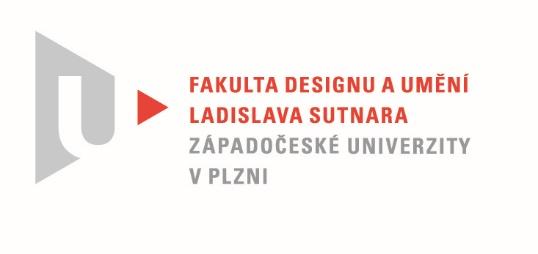 Protokol o hodnoceníkvalifikační práce Název bakalářské práce: KRÁSA KOLEM I V NÁSPráci předložil student:  Tereza ŠIBÍKOVÁStudijní obor a specializace: Design kovu a šperkuPosudek oponenta práce Práci hodnotil: MgA. Kateřina ŘezáčováCíl práceAutorka splnila deklarovaný cíl a vyhověla zadání jak po formální, tak faktické stránce. Vytvořila dle zadání kolekci sedmi broží s etuiemi a vypracovala textovou práci v dostatečném rozsahu. Stručný komentář hodnotiteleStínokvěty představují kolekci 7 broží, jsou zachycením okamžiku, osobní vzkomínkou 
na prostor, místo a čas - na domov. V tomto ohledu práce ztvárňuje osobní zkušenost 
a prožitek, přesto mohou brože fungovat i samostatně pro náhodného nositele. Brože jsou tvořeny prostorovou architektonicky-minimalistickou kompozicí z Ag plechů, které jsou doplněny o pískované detaily, jež dodávají brožím individuální charakter a vytváří kontrast mezi strohým tvaroslovím a organickým dekorem. Bohužel technické provedení není v detailu letovaných spojů a hran úplně dokonalé, stejně tak technický, funkční prvek jehel by si zasloužil kvalitnější zpracování. Samotný stín a jeho ztvárnění, které je stěžejní pro celou práci, by si také zasloužil víc než jen statické zachycení v pískované ploše. Chybí mi větší hra se světlem a stínem, aby třeba 
i samotná brož vrhala zajímavé stíny. Místo pískování mohl být plech některých broží prořezaný, aby došlo k zajímavějším efektům. Broží je 7 ks, ale jejich množství je jen opakováním identického principu v různých formátech kompozice. Zde mohla autorka vyzkoušet více různých přístupů a kolekc mohla být rozmanitější. Součástí zadání bylo i vytvoření etují pro šperky, o nich se bohužel v textové části a její obrazové příloze autorka nezmiňuje. Nicméně jsem měla možnost je vidět. Krabičky jsou jednoduše a účelně řešené a brože jsou tak připraveny na transport či na prodej. Chybí mi 
u nich ale osobnější pojetí vzhledem k osobnímu charakteru támatu. Přes drobné výtky kolekce “funguje” a autorka by v budoucnu mohla práci se stínový dekorem ještě rozvést.Vyjádření o plagiátorstvíNepovažuji dílo za plagiát. Dílo je autorským počinem. 4. Navrhovaná známka a případný komentářPráce Terezy Šibíkové - Stínokvěty - má světlá i stinná místa, proto ji navrhuji hodnotit známkou velmi dobře.Datum: 20. 5. 2022						 MgA. Kateřina Řezáčová